TEHNISKĀ SPECIFIKĀCIJA Nr. TS 0408.007 v1Birste U veida, GVL vadiem, spriegumaktīvajiem darbiem līdz 20 kV / U type brush for overhead line wires using in live work up to 20 kVAttēlam ir informatīvs raksturs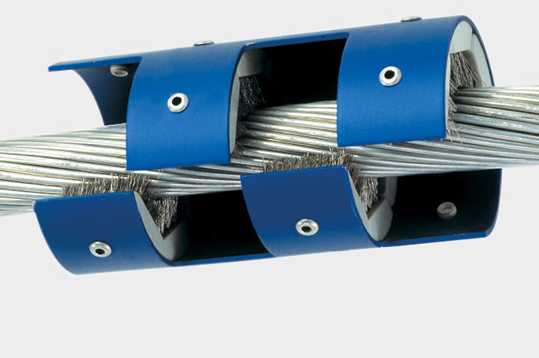 Nr./ NoApraksts/ DescriptionMinimālā tehniskā prasība/ Minimum technical requirementPiedāvātās preces konkrētais tehniskais apraksts/ Specific technical description of the offered productAvots/ SourcePiezīmes/ RemarksVispārīgā informācijaVispārīgā informācijaVispārīgā informācijaRažotājs (materiāla ražotāja nosaukums un ražotājvalsts)/ Manufacturer (name of the manufacturer of materials and country of manufacturing)Norādīt / Specify0408.007 Birste U veida, GVL vadiem, spriegumaktībajiem darbiem līdz 20 kV / U type bruh for overhead linewires using in live work up to 20 kV   Norādīt pilnu preces tipa apzīmējumu  / Specify type reference Preces marķēšanai pielietotais EAN kods, ja precei tāds ir piešķirts / The EAN code used to mark the product, if such has been assignedNorādīt vērtību/ Specify valueNorādīt vai, izmantojot EAN kodu, ražotājs piedāvā iespēju saņemt digitālu tehnisko informāciju par preci (tips, ražotājs, tehniskie parametri, lietošanas instrukcija u.c.) / Specify whether when using the EAN code, the manufacturer offers the possibility to receive digital technical information about the product (type, manufacturer, technical parameters, instructions for use, etc.)Norādīt informāciju/ Specify valueParauga piegādes laiks tehniskajai izvērtēšanai (pēc pieprasījuma), kalendārās dienas / Term of delivery of a sample for technical evaluation (upon request), calendar daysNorādīt/ SpecifyDokumentācijaDokumentācijaDokumentācijaIr iesniegts preces attēls, kurš atbilst sekojošām prasībām:/An image of the product that meets the following requirements has been submitted:".jpg" vai “.jpeg” formātā;/ ".jpg" or ".jpeg" formatizšķiršanas spēja ne mazāka par 2Mpix;/ resolution of at least 2Mpix;ir iespēja redzēt  visu preci un izlasīt visus uzrakstus, marķējumus uz tā;/ the complete product can be seen and all the inscriptions markings on it can be read;attēls nav papildināts ar reklāmu/ the image does not contain any advertisementAtbilst / ConfirmOriģinālā lietošanas instrukcija sekojošās valodās / Original instructions for use in the following languagesLV vai EN / LV or ENTehniskā informācijaTehniskā informācijaTehniskā informācijaU veida birste alumīnija kailvadu oksīda slāņa noņemšanai / U type brush for removing the oxide layer of aluminium bare wiresAtbilst / ConfirmApstrādājamā kailvada diametrs 10 – 40 mm / The diameter of the bare wire to be processed ie 10 – 40 mmAtbilst / ConfirmKonstrukcijaKonstrukcijaKonstrukcijaBirstes korpuss no metāla ar aizsargpārklājumu / Brush body made from metal with a protective coatingAtbilst / ConfirmBirstes sari no nerūsējošā tērauda / Brush bristles made of stainless steelAtbilst / ConfirmBirstes korpuss no divām atveramām daļām / The bush body cosists of two opening partsAtbilst / ConfirmBirstes abas korpusa daļas savienotas ar eņģēm / Both parts of the brush body are connected with hingesAtbilst / ConfirmSari birstes korpusā nostiprināti ar kniedēm / The bristles in the brush body are fixed with rivetsAtbilst / ConfirmBirstes kopējais garums 120 ± 5 mm / Total lenght of the brush 120 ± 5 mmNorādīt vērtību / Specify a value